#19KALIUMK19	39.098ZEEPIN ONS LICHAAMRADIOACTIVITEIT Kaliumhydroxide wordt gebruikt om zepen te  maken. Kaliumverbindingen worden ook gebruikt in meststoffen.Bij mensen reguleren kaliumionen de bloeddruk  en de overdracht van zenuwimpulsen  .De kalium-40 isotoop veroorzaakt lage radioactiviteit in bananen, maar ook in mensen en dieren.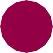 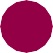 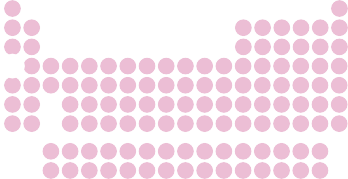 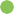 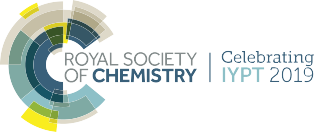 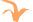 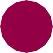 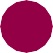 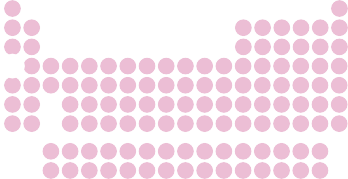 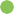 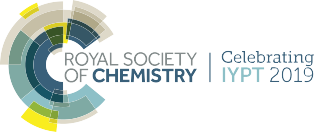 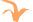 Ci	© 2019 Andy Brunning/Royal Society of Chemistry	#IYPT2019